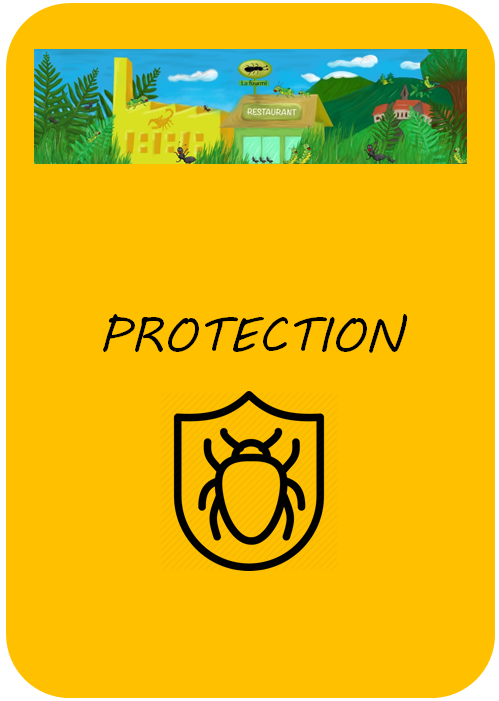 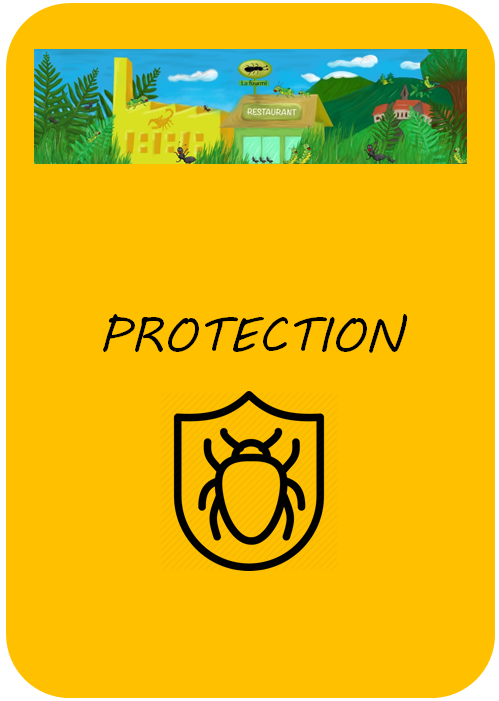 Coup de pinceauMime MarceauMaître du tempsVous êtes un artiste reconnu dont les œuvres sont exposées dans le monde entier. Pas besoin de prouver que vous savez dessiner. Vous pouvez éviter le « dessinez c’est gagné »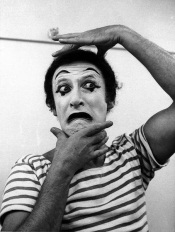 Le  mime Marceau, c’est votre arrière-grand-père ! Alors… le mime n’a aucun secret pour vous !Vous échappez au « mimez c’est gagné ». 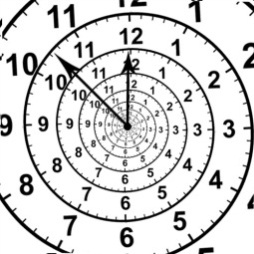 Pour toute épreuve chronométrée, vous disposez de 1 minute de temps supplémentaire soit avant les autres, soit après les autres.Certificat médicalSuper Spécialiste en S Super CalculateurLe médecin vous prescrit  un repos musculaire.Vous échappez à une épreuve physique.La lettre S n’a aucun secret pour vous. Vous connaissez des centaines  de mots qui commencent   par un S.Vous échappez à toute épreuve vous demandant    de chercher des mots en S.Vous êtes né avec un don : les chiffres n’ont aucun secret pour vous. Vous connaissez toutes vos tables de multiplication, de division, d’addition et de soustraction par cœur.Vous échappez à une épreuve de calcul mental.Miss FranceImmunité diplomatiqueCharmeur de voisinsVotre insecte a été élu « Miss-ter Insecte » pour sa beauté. Vous n’avez pas besoin d’argumenter. Votre insecte est magnifique !Vous n’avez pas besoin de  participer à un concours de beauté.Vous êtes un diplomate important. Personne ne peut vous donner d’ordre et encore moins vous faire travailler sous ses ordres.Vous échappez à l’ « appel à un ennemi ».Vous avez un charme fou ! Vous parvenez à convaincre vos voisins que votre entreprise est une chance pour le quartier.Vous n’avez pas besoin de rédiger de discours.GhostbusterGrande VoyanteCercle de PoètesVous êtes un célèbre chasseur de fantômes. Murmurer, vous ? Jamais.Vous n’êtes pas tenus de murmurer lorsque vous tombez sur « Ghost Whisperer »Vous avez deviné ce qu’il y a dans la tête du Maître du Jeu. Comme il sait déjà ce qu’il a dans la tête, pas besoin de lui répéter.Vous échappez à l’événement « Mme Irma ».Vous êtes de grands poètes, spécialistes des poésies très courtes.Votre poème se limite à 4 vers.AphoneImmunisés !Zéro Tracas !Zut, plus de voix ! Vous êtes aphone !Vous ne pouvez pas chanter.Si vous utilisez cette carte, vous devrez murmurer pendant la séance. Si vous deviez parler anglais, murmurez en français.Vous et votre équipe avez été vaccinés et votre élevage est protégé de toute intrusion extérieure.Vous échappez à toute contamination, contagion, parasite, champignon, sans dommage… et sans vétérinaire !Vous ne payez aucun frais.Vous avez souscrit une assurance tous risques.L’inspection générale peut toujours venir, pas de problème !De même, votre assurance prend en charge tous les dégâts que pourrait subir votre élevage.Double-toit et pilotisIgnifugéManiaque de la propretéVotre bâtiment résiste à toutes les intempéries, que ce soit le vent, la pluie, la grêle, ou leurs conséquences (inondations par exemple)Vous avez été très attentif aux précautions anti-incendie dans la construction de votre local.Aucun incendie ne peut se déclarer chez vous. Vous êtes un véritable maniaque de la propreté. Vous avez tout vérifié trois fois. Votre établissement est irréprochable et peut faire face à une inspection sanitaire sans crainte.Traitements préventifsAujourd’hui c’est gratuit !Joker !Vous avez tout prévu ! Vous avez pulvérisé un antifongique naturel et disposé des clous de girofle qui repoussent les guêpes.Bon pour un coaching gratuit du Maître du Jeu ou du Super Héros.Vous avez droit à un indice : la première lettre de la réponse à n’importe quel truc à deviner.PolyglotteRéponse à toutFaites un vœuUn polyglotte est quelqu’un qui parle plusieurs langues. Et aujourd’hui, par miracle, vous devenez polyglotte.Vous pouvez utiliser un dictionnaire de la langue de votre choix, ou un dictionnaire de traductionPour tout événement vous défiant de trouver 3 éléments, le Maître du Jeu vous donne l’une des réponses.Plus que deux à trouver !Vous pouvez faire un vœu. Il sera exécuté, dans la mesure du respect de la loi et du règlement intérieur.GPSAntidoteRoulette RusseVotre livreur est équipé d’un GPS. Aucun risque qu’il ne vous livre pas !Vous échappez à l’embouteillage.Votre goûteur est vite sur pied : il n’est pas allergique à votre produit mais à sa nouvelle crème à raser !Vous échappez à l’empoisonnement.Le tirage au sort vous a été défavorable ? Désignez une autre équipe pour réaliser l’événement à votre place. QuiproquoRassasiés !Un restaurateur vous prend pour Philippe Etchebest. Très impressionné, il vous paye le repas, à vous et à votre équipe.Oh quel dommage ! Vous venez de finir de manger et vous n’avez plus faim ! Deux membres de votre équipe sont dispensés de manger un insecte.